CO ZROBIĘ DLA ZIEMI?Poranna gimnastyka „Równowaga”. Otwórzcie poniższy link i spróbujcie poćwiczyć.https://www.youtube.com/watch?v=ozI7YcVASgoGra dydaktyczna: „Co zrobię dla Ziemi?”.Potrzebne Wam będą: 22 kartki A4, w tym jedna z napisem: START, druga z napisem: META, pozostałe 20 kartek ponumerowane od 1 do 20; kostka do gry; pionki- tyle, ile graczy oraz ilustracja LASU (bądź odznaczenie tego pola w inny sposób);Dorosły układa na podłodze kartki A4 z numerami od 1 do 20 (przy numerze 20 leży ilustracja przedstawiająca piękny las oraz kartka z napisem META). Przed kartką z numerem 1 dorosły ustawia pionki  oraz kładzie kartkę z napisem START. Każdy uczestnik ma inny kolor pionka. Celem gry jest dotarcie do lasu – pola z numerem 20. Uczestnicy rzucają kostką po kolei. Stają na określonym polu. Każde pole od 1 do 20 ma przypisane znaczenie. Jeśli jest ono dobre dla środowiska, grupa przesuwa się o kilka pól do przodu, a jeśli złe – cofa się. Znaczenie kolejnych pól:Pomagacie sprzątać las. Przesuwacie pionek o 2 pola do przodu. 2. Wyłączacie światło, gdy wychodzicie z pokoju. Przesuwacie pionek o 3 pola do przodu. 3.  Pomagacie leśniczemu dokładać jedzenie do paśnika dla zwierząt. Przesuwacie pionek o 2 pola do przodu. 4. Po pikniku zostawiliście śmieci w lesie. Cofacie się o 2 pola. 5. Kupujecie z rodzicami energooszczędne żarówki. Przesuwacie pionek o 1 pole do przodu. 6. Urwaliście gałęzie, aby zrobić z nich miecze. Cofacie się o 2 pola. 7. Myjecie zęby przy zakręconym kranie. Przesuwacie pionek o 2 pola do przodu. 8. Włożyliście kij w mrowisko. Cofacie się o 1 pole. 9. Pomagacie sadzić drzewa. Przesuwacie pionek o 3 pola do przodu. 10. Głośno krzyczycie w lesie, uciekają zwierzęta, odlatują ptaki. Cofacie się o 2 pola. 11. Dokarmiacie ptaki w czasie mrozów. Przesuwacie pionek o 1 pole do przodu.   12. Posadziliście na balkonie kwiaty i je podlewacie. Przesuwacie pionek o 2 pola do przodu.  13. Podeptaliście grzyby. Cofacie się o 2 pola. 14. Segregujecie śmieci. Przesuwacie pionek o 2 pola do przodu.15.  Namawiacie rodziców, aby załadowywali pralkę i zmywarkę do pełna i dopiero wtedy uruchamiali urządzenie. Przesuwacie pionek o 2 pola do przodu. 16. Złapaliście biedronkę i włożyliście ją do pudełka od zapałek. Cofacie się o 2 pola.  17.  Ubrania, z których wyrośliście, oddajecie innym dzieciom. Przesuwacie pionek o 2 pola do przodu. 18.  Do przedszkola przychodzicie z rodzicami pieszo, bo mieszkacie niedaleko, a jadące samochody zatruwają środowisko. Przesuwacie pionek o 2 pola do przodu. 19. Wyrzucacie kartkę zapisaną tylko z jednej strony. Cofacie się o 1 pole.  20. Gratulacje! Możecie pospacerować po pięknym lesie!Osoba, która zwyciężyła otrzymuje wielkie oklaski! SPACE!Zwiedziliśmy już Ziemię, to teraz warto obejrzeć okolice. Lecimy w kosmos! 
Otwórzcie link z piosenką w języku angielskim i spróbujcie zaśpiewać.Zoom, zoom, zoom,we're going to the Moon! (i przy okazji powtarzamy liczby)https://youtu.be/DEHBrmZxAf8Karta pracy nr 1Połącz ze sobą takie same obrazki.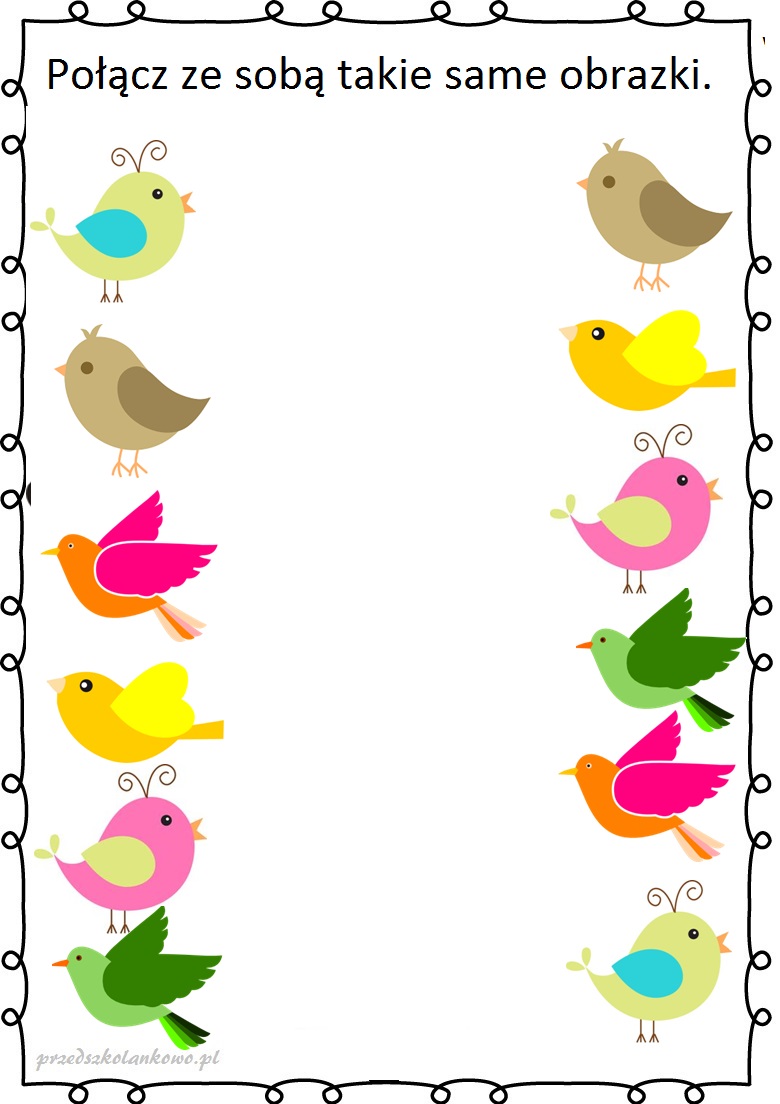 Karta pracy nr 2Połącz ze sobą takie same przedmioty.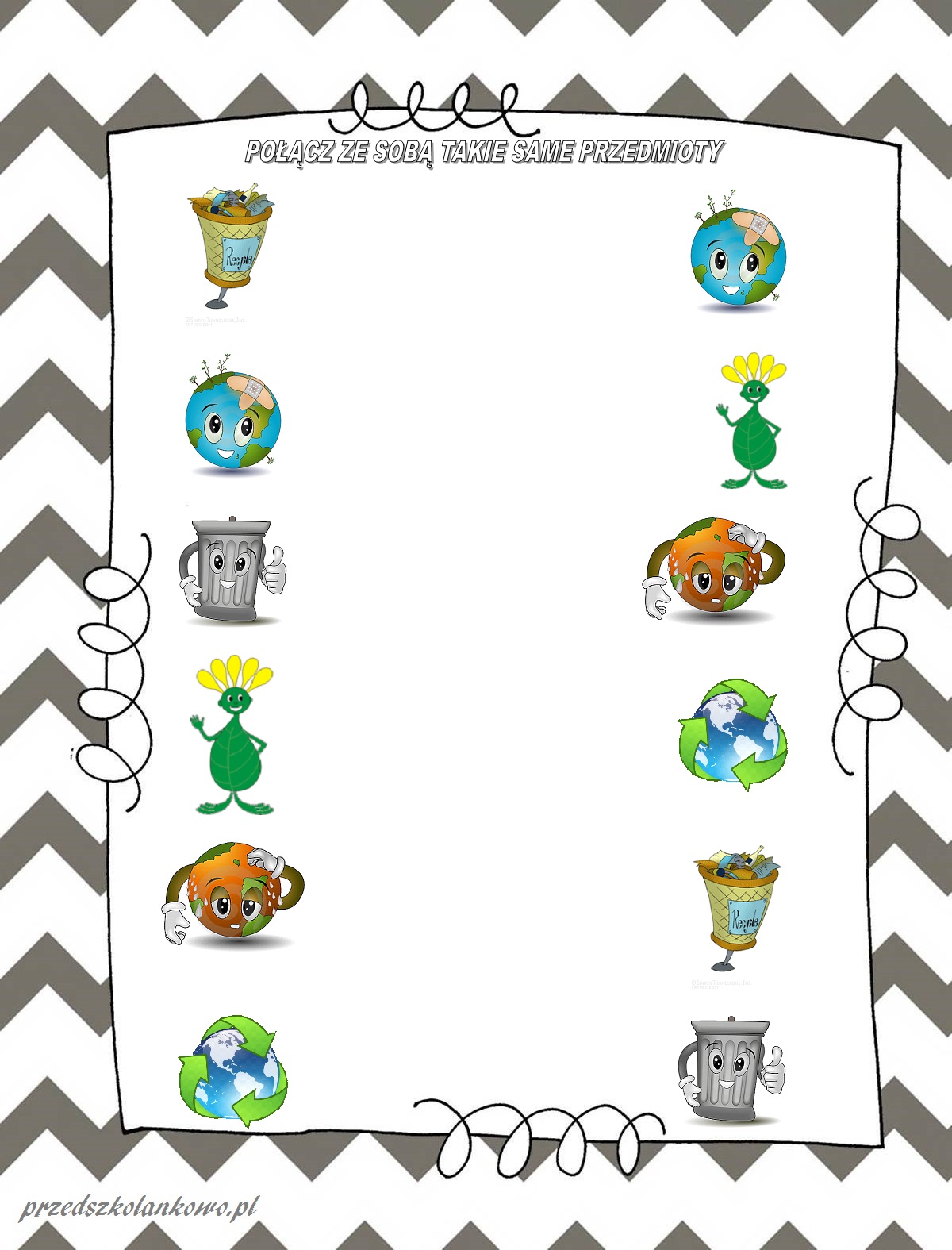 